ISTITUTO COMPRENSIVO STATALE BOVILLE ERNICA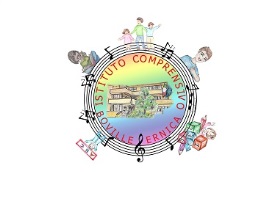 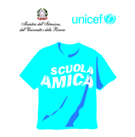 REPUBBLICA ITALIANA – UFFICIO SCOLASTICO REGIONALE DEL LAZIOVia Torrione dei Nobili, 2 - 03022 BOVILLE ERNICAC.F.80012790608 - CM FRIC828001 - Tel-fax 0775379008www.bovillescuola.edu.itfric828001@istruzione.it - fric828001@pec.istruzione.itModello AElenco libri di Teso Adottati o Consigliati per l’anno scolastico 2023/2024Ordine di Scuola ______________________________________ Classe _______ Sezione _______ Plesso___________________________________________Il Coordinatore___________________________________________Materia/DisciplinaCodice VolumeAutoreTitolo/sottotitoloVol.EditorePrezzoNuova Adozione(Si/No)Da Acquistare(Si/No)Consigliato(Si/No)Materia/DisciplinaCodice VolumeAutoreTitolo/sottotitoloVol.EditorePrezzoNuova Adozione(Si/No)Da Acquistare(Si/No)Consigliato(Si/No)